Vznik a formování krajiny - zadání pokusuHadec – meandry řeky Jihlavy pod Mohelenskou hadcovou stepípokus působení vody na krajinuve vodním prvku demonstruj a vysvětli vznik:meandrůříčních deltvysvětli proces transportu a třídění sedimentůvysvětli význam říčních delt a nutnost jejich ochranyuveď příklady říčních delt a ukaž je na mapěvyhledej informace o narovnávání vodních toků a jejich opětovné rekultivacivysvětli pozitiva meandrujících vodních toků z hlediska absorpce vody v krajiněPřírodní jev či složka krajiny, kterou studuješ: 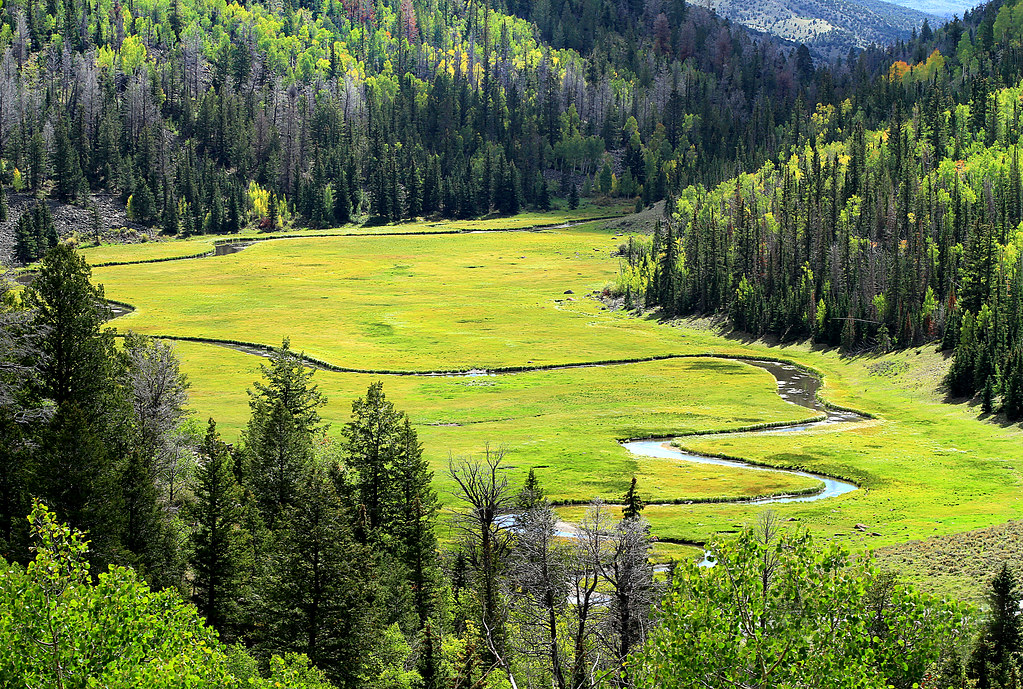 Zdroj obrázku, u kterého je povoleno opětovné nekomerční šíření:https://www.flickr.com/photos/19779889@N00/9936202404/